Муниципальное дошкольное образовательное учреждение «Детский сад № 95»Если ребенок кусается? Советы родителям.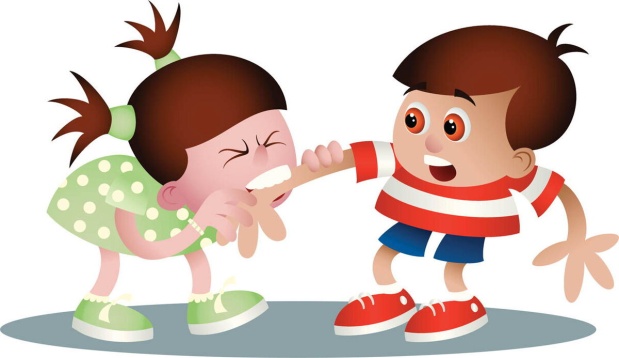 Кусание для ребенка – неотъемлемая часть познания мира, способ определения границ дозволенного и недозволенного, эмоциональная реакция на родительские запреты. Но если ребенок умышленно стремится причинить боль другому человеку, и привычка кусаться усваивается им как норма поведения, пора принимать меры. Если ребенок кусается после 2,5 – 3 лет, надо задуматься, почему это происходит.Возможные причины агрессивного поведения: 1 причина: Родители используют множество запретов или физически наказывают ребенка. С помощью кусания ребенок выражает протест против запретов, выказывая, таким образом, свой гнев. Механизм запретов работает только тогда, когда родители предоставляют альтернативу. Например: «Нельзя рисовать на стене, но можно вот на этом куске ватмана». Родителям необходимо соблюдать равновесие между «можно» и «нельзя». Физические наказания в ответ на кусание не только не решают проблему, но и вызывают еще большую агрессию у ребенка. 2 причина: Баланс внимания. При недостатке внимания ребенок кусанием хочет привлечь взрослых к своим самым простым потребностям, которых они, возможно, не замечают. При избыточном внимании со стороны родителей или одного из них, ребенок может проявлять агрессию по отношению к тем людям, которые, по его мнению, отнимают его «собственность» - маму. 3 причина: Закрепление и проигрывание ребенком тех моделей поведения, которые он видит в семье или в группе. Если в семье взрослые часто выясняют отношения с позиции силы, с помощью криков, то и ребенок усваивает этот способ решения конфликтов и выброса накопившейся злости, гнева, всего того негатива, который ему демонстрируют взрослые. 4 причина: Неспособность ребенка в силу возрастных особенностей выплеснуть негативные эмоции в социально приемлемой форме (без причинения ущерба окружающим).Семь способов усмирить гнев ребенка: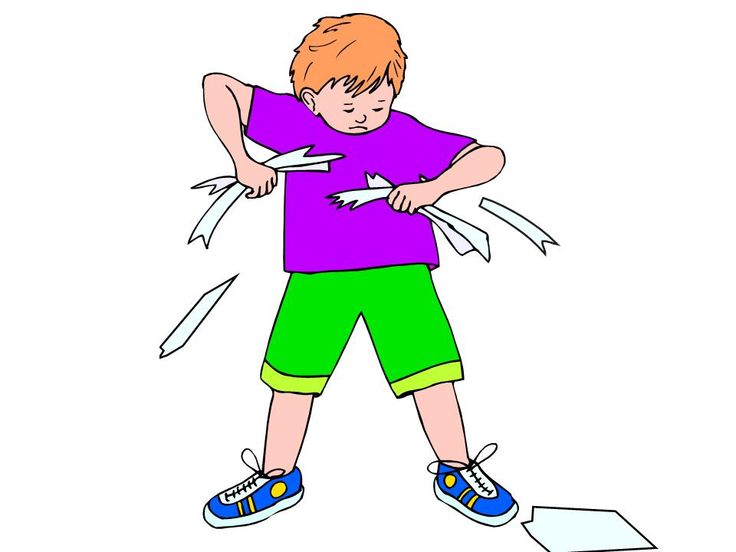 Дайте ребенку укусить или поколотить специально отведенную для этого непривлекательную подушку.Разрешите ребенку порвать, скомкать специально приготовленную для таких случаев бумагу.Можно побить резиновым молоточком об пол, покидать мягкие мячики в стены или в мишень, сбить кегли. Дайте ребёнку слепить из пластилина и расплющить кулаком поделку, изображающую «чувство гнева».Ребенок может изобразить дикого зверя, издавать громкий и грозный «рык» так долго, как потребуется; можно подключить и характерные движения. В процессе всех этих действий необходимо проговаривать, что именно теперь чувствует ребенок, как ослабевает и уходит чувство гнева, а он становится все спокойнее; темп движения и интенсивность звуков, соответственно, тоже должны снижаться. Только после того, как гнев прошел, можно спросить ребенка, почему и на что (кого) он так сильно разозлился.Изготовьте вместе с ребенком из старой варежки перчаточную куклу – кусаку. Сочините сказку про то, как вел себя кусака и к чему это привело. Озвучивайте и персонажей, которые являются наблюдателями: «Наверное, не стоит с ним общаться», «Нельзя дружить и доверять такому злюке» и т.д., и, конечно же, «жертву» (того, кого укусили). Пусть ребенок побудет «жертвой», испробует разные способы защиты от кусаки (уход, обида, ответная агрессия). Правильная тактика взрослого: научить проговаривать те чувства, которые испытывают персонажи, перевести конфликт в конструктивное русло.Благотворное влияние на снижение агрессивности оказывают игры с водой, песком, глиной; включите в режим дня релаксацию под приятную музыку, а также достаточную физическую нагрузку. Как отучить ребенка кусаться:Никогда не смейтесь, если кто-то кусается или укушен.Не кусайте своего ребенка даже в шутку. Он не поймет разницы между вашими нежными укусами и своими.Учите своего ребенка получить то, что он хочет, социально приемлемыми способами: вежливо попросить или показать жестами.Демонстрируйте ребенку ласковые действия во время игры. Например, покажите ему, как обнимать мишку, гладить котенка, баюкать куклу. Учите правильно делиться игрушками. Если Ваш ребенок хочет взять игрушку у другого, объясните, что отбирать нельзя, а можно предложить взамен свою игрушку. Потом снова поменяться. Если Ваш ребенок не хочет дать свою игрушку поиграть, даже на время, даже если ему предлагают что-то взамен, ни в коем случае не настаивайте на обмене! Это право ребенка – распоряжаться своими вещами и игрушками.  За любое успешное социальное действие хвалите ребенка. (Молодец, что поделился. Как весело и дружно вы играли.)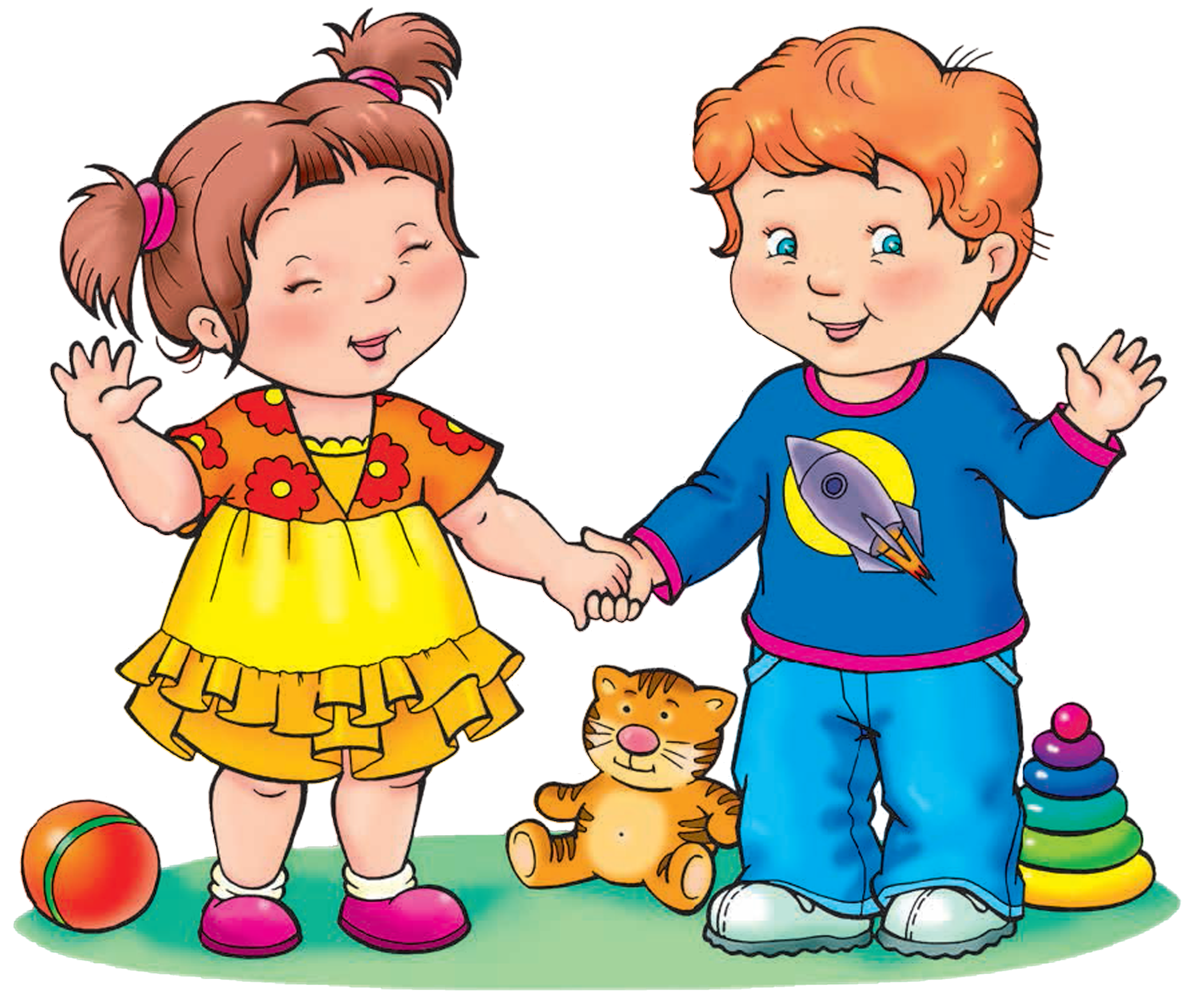 Источник: «Шпаргалка для родителей», Е. Лютова, Г. Монина